Горный бег "Трейлраннинг по Столбам (I этап)" (17.07.2016, г. Красноярск).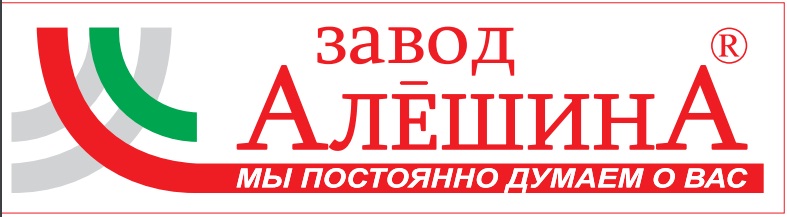 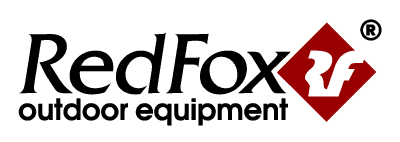   Приглашаются все желающие для участия в соревнованиях по автономному горному бегу "Трейлраннинг по Столбам (I этап)".   Соревнования состоятся 17 июля 2016 года в г. Красноярске. Заявка уже открытапо ссылке: http://www.sportvokrug.ru/competitions/1801/  Параметры маршрута- протяжённость участка в одну сторону: 21,1 км.- набор высоты на участке: 850 метров.- максимальный уклон: 35%.- средний уклон: 10%.- набор высоты на одном склоне до 350 метров.  Трасса проходит по тропам и дорогам. Некоторые тропы достаточно узкие (в ширину одного человека). Местами встречаются упавшие деревья. Они останутся в качестве затрудняющих элементов. Эти деревья легко перешагиваются. Основной процент трассы проходит по лесу.  На маршруте имеется ряд участков, на которых участникам необходимо быть предельно аккуратными. На некоторых спусках и подъёмах каменистая почва. Местами трасса проходит траверсом по достаточно крутому и каменистому склону, что, несомненно, вызывает сложности для голеностопа.Предупреждение  Убедительная просьба к участникам учитывать, что гонка автономная. Поэтому необходимо с большей ответственностью подходить к выбору экипировки, а так же запасам питья и питания.Подпитка  На соревновательном отрехке (42,2 км) имеется один пункт подпитки. Располагается он на 21 км трассы (центральный вход на Столбы). На пункте питания будет вода и фруктовая подпитка (апельсины, бананы, сухофрукты). Точки схода участников- Пункт подпитки, который располагается на 21 километре трассы.Схема соревновательного круга Трек с кругом в формате GPX можно скачать с файлообменника, пройдя по ссылке: http://my-files.ru/lq4iokРазметка соревновательного круга  Соревновательный участок предварительно промерен и размечен на деревьях.  Окончательная разметка на кругу будет установлена за сутки, и непосредственно перед стартом гонки.  Разметка круга будет обозначена тремя элементами: 
1. Разметка на деревьях (желтая трасса) на участке с 4 по 10 км и от 31 по 38 км.2. Сигнальной лентой, красно-белого цвета.3. Указатели поворотов, в виде стрелок.  Непосредственно перед стартом на всем кругу будут расставлены стрелки, указатели, знаки и растянута сигнальная лента на сложных поворотах.Рекомендации участникам по выбору экипировки— Спортивная обувь с шипами— Беговые шорты или тайтсы — Футболка или майка — Футболка с длинным рукавом— Ветрозащитная куртка— Рюкзак или напоясная сумка для бегаСоревнования состоятся     17 июля 2016 года в г. Красноярске.Регистрация участников:  с 7:30 – 8:00 г. Красноярск, ул. Базайская 165/1. (рядом с магазином "Слобода").Предстартовый брифинг:  7:55Старт:  8:00Финиш: 12:00 – 16:00Награждение:  по мере финиша каждой категории.Всем финишерам будут вручены грамоты за участие в забеге.А участникам прошедшим оба этапа (17 июля и 28 августа) будут вручены медали финишеров. Участники соревнований: Заявки  Предварительные заявки принимаются до 16 июля 2016 г. включительно, до 24:00. Стартовый взнос Стартовы взнос принимается на месте стартаСхема проезда. Место расположения старта.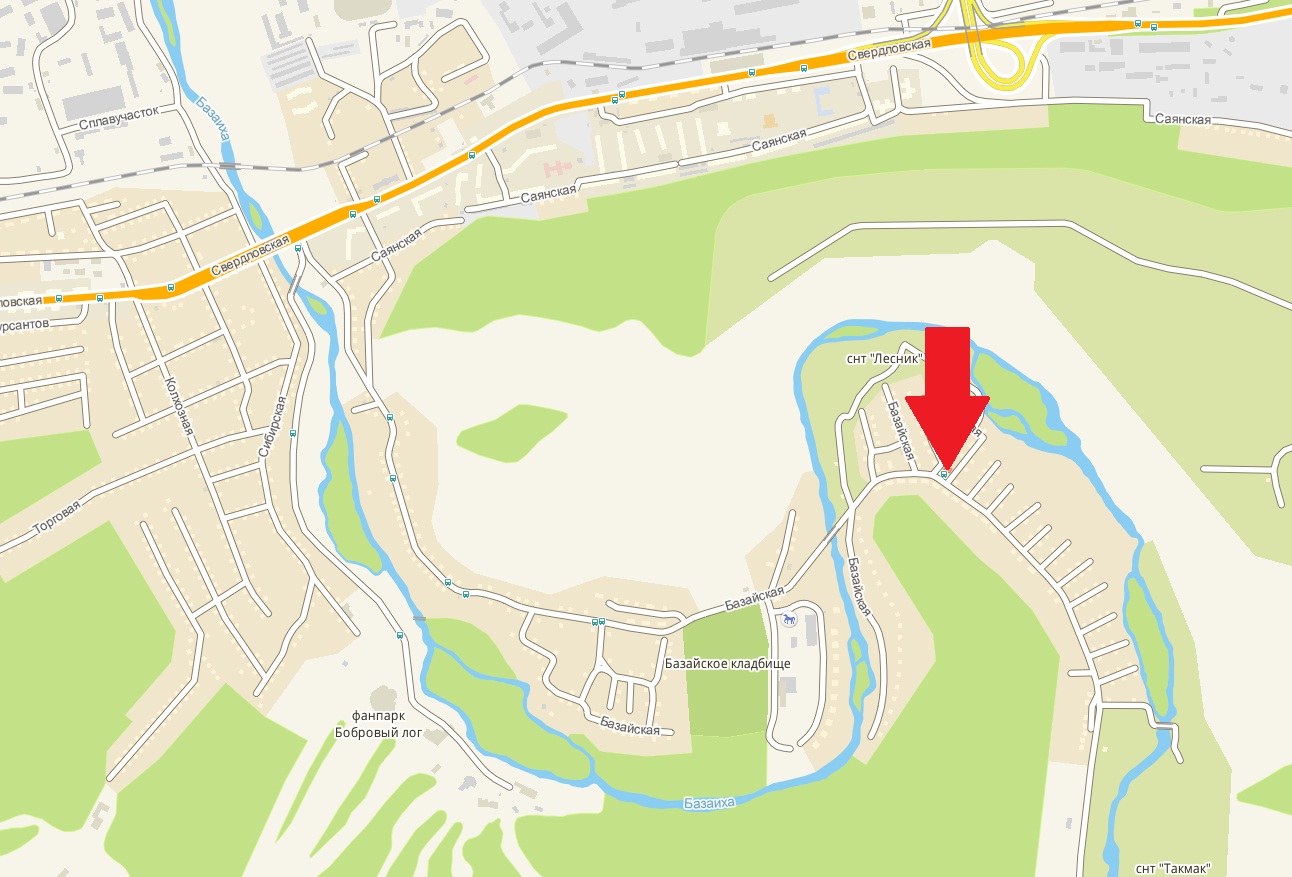 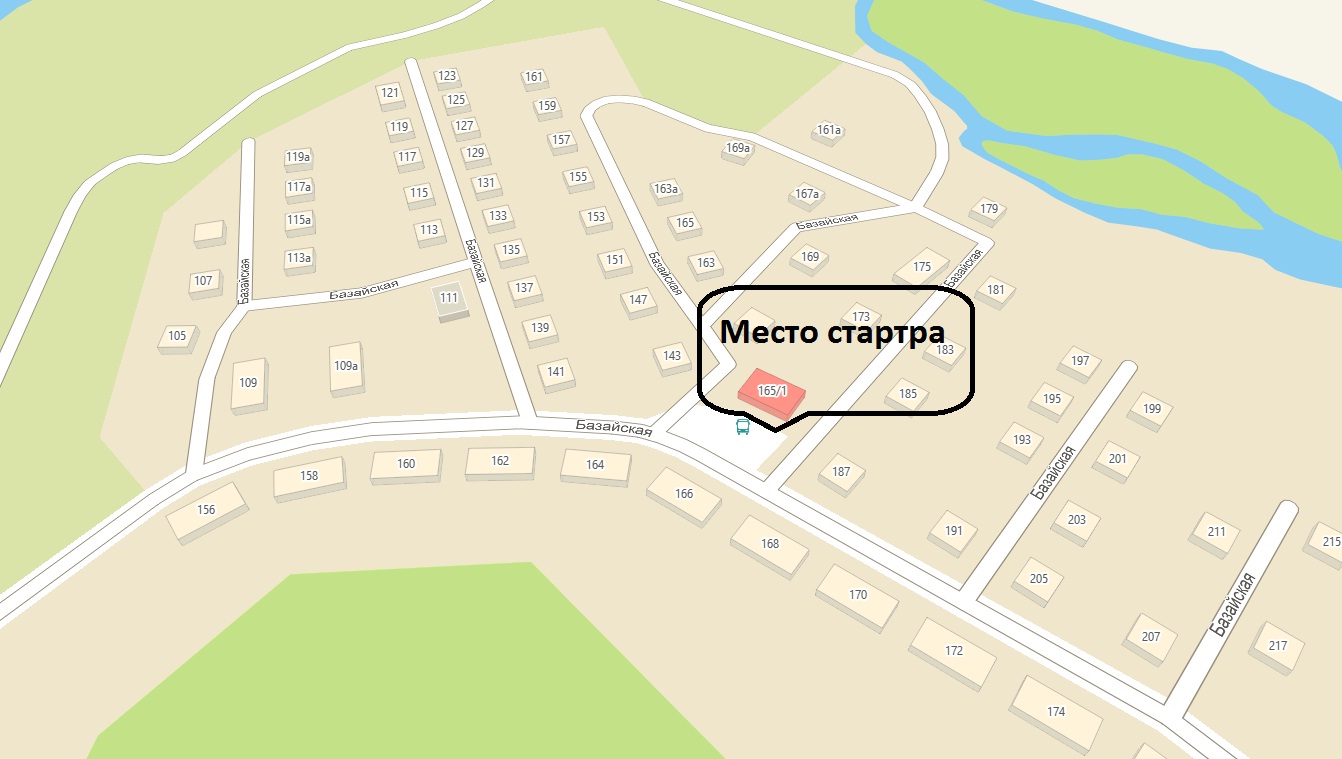 Контакты организаторов  Власов Эдуард. сот. тел.: +7 923 354 29 79. Email: Edya_@mail.ru Спонсоры мероприятия